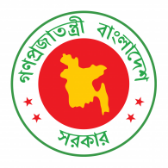 40th Session of UPR Working GroupStatement by Bangladesh in the UPR of Sudan01 February 2022, 09:00 – 12:30 hrs.Mr. President, Bangladesh recognizes Sudan’s efforts to improve its human rights situation. Sudan is facing multiple challenges, particularly economic crisis, debt burden and capacity shortage, that hinder the country’s efforts towards promoting and protecting human rights. We underline that the international communities’ support is crucial for reinforcing Sudan’s efforts for advancing human rights.Bangladesh recommends Sudan to:Seek the international community’s support to ensure access to Covid-19 vaccines by all people;Continue efforts to ensure universal access to education and reduce gender disparity in school enrolment;Continue constructive cooperation with international human rights mechanisms; and Expedite the process of ratifying the Convention on the Elimination of All Forms of Discrimination against Women and the International Convention on the Protection of the Rights of All Migrant Workers and Members of Their Families.We wish Sudan a successful review. I thank you.****Time: 1 minute 05 seconds, Word count: 144